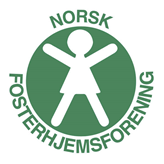 PÅMELDING TIL ORGANISASJONSKURS 2017 Informasjon om utfylling av skjema: Skjemaet lagres på egen pc før utfylling. Etter at alle punkter er fylt inn lagres skjemaet på nytt før det lastes opp som vedlegg i 
e-post som sendes til organisasjonssekretaer@fosterhjemsforening.no 
E-posten merkes: Påmelding til organisasjonskurs 2017 – ‘fylkesforeningens navn’Påmeldingsfrist: 15. mars 2017
NB! Det bestilles overnatting fra fredag – søndag for tillitsvalgte. Det må selv ordnes med overnatting dersom det ønskes fra torsdag. Kontakt sekretariatet ved spørsmål.Navn på fylkesforening:	Verv: 		Deltaker: (bruk 1 skjema pr. påmelding)Navn: Adresse: Tlf. privat: 					Tlf. arbeid:E-postadresse:Allergi/Diett:					Merk av kun et av alternativene nedenfor:
Overnatting enkeltrom i 2 døgn kr. 3.384,-      		 Overnatting per person i dobbeltrom i 2 døgn kr. 3.184,-	Jeg deler dobbeltrom med:Følgende varamedlem kan stille for meg ved forfall: ____________________________________________________________________________________________________________